利巴嫩山莊交通路線圖一、住址：台中市北屯區東山里清水巷7號二、電話：04-24392739    傳真：04-22394911三、e-mail：mt.lebanon@msa.hinet.net四、交通路線：可直接Google Map搜尋:利巴嫩山莊1. 國道一號：大雅交流道下，台中方向第一個紅綠燈左轉，接環中路右轉松竹路二段，左轉東山路，大坑圓環直走到清水巷口右轉約800公尺抵達。2. 國道一號：中港交流道下台中方向，向上黎明高架橋，接中港路左轉文心路過北屯路接東山路，大坑圓環直走到清水巷口右轉約800公尺抵達。3. 國道三號：霧峰系統交流道下，接74號快速道路，東山路交流道下接東山路右轉，大坑圓環直走到清水巷口右轉約800公尺抵達。4. 國道三號：彰化快官系統交流道下，接台74線(東西向快速道路彰濱台中線)直走到終點                 接環中路右轉松竹路二段，左轉東山路，大坑圓環直走到清水巷口右轉約800             公尺抵達。5.搭乘高鐵者：請在台中烏日站大廳層5、6號出口手扶梯至1樓客運轉運站，前往6號出口             16號公車月台轉搭統聯客運85路公車，過大坑圓環站在清水站下車，每日共8班車，約70分鐘可到達大坑。6.搭乘火車者：請在台中火車站搭乘台中客運16路仁友客運21路仁友客運31路，在「清水               橋」站下車步行約800公尺山路即可看到山莊大門。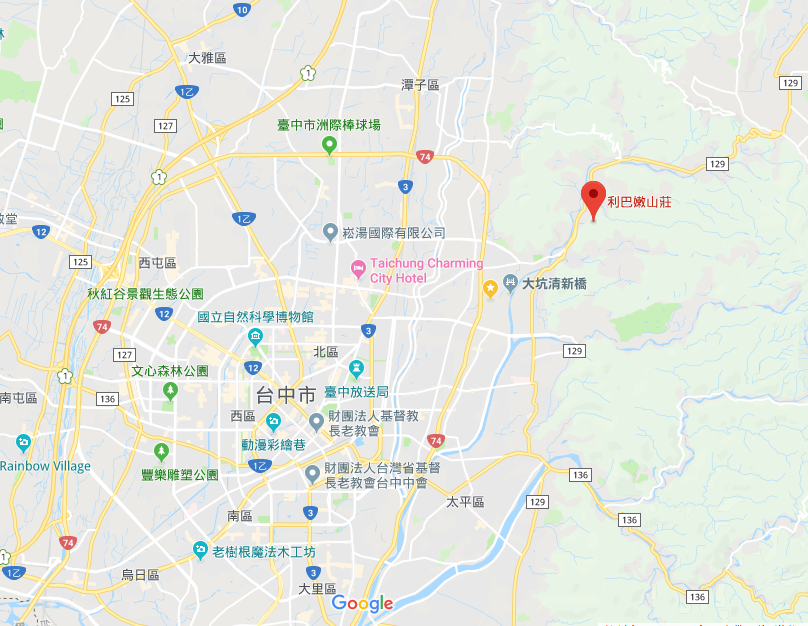 